P O V Í D Á L E KCvičení motoriky jazyka s pomocí obrázků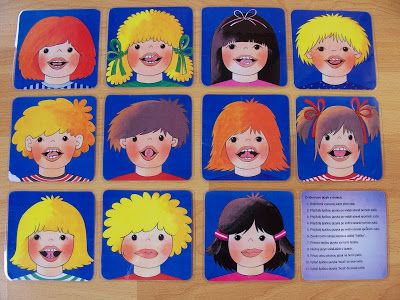 Poslech známé pohádky „O veliké řepě“Rozhovor o čteném textu, kdo byl první u řepy, poslední, hned před, hned za, případně mezi /př. babičkou a pejskem /Pohádku vytiskneme dětem, rozstříháme – řazení obrázků podle děje posloupnosti, vyprávění…..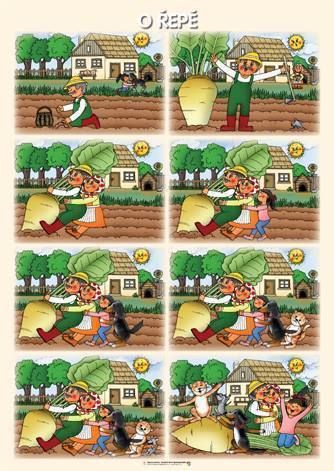 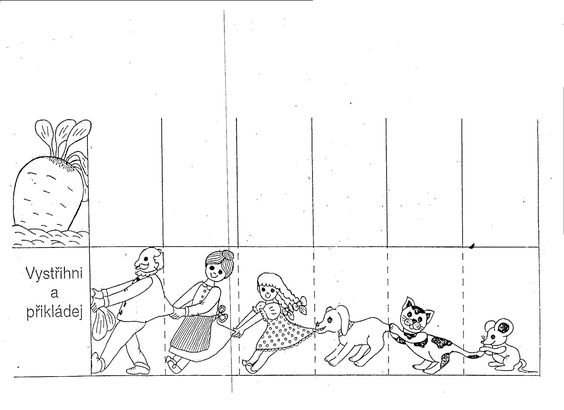 OVOCE A ZELENINA – rozlišování podle obrázků, rytmizace, barvy, třídění do skupin / ovoce, zelenina /Rozvoj zrakové percepce - stíny / pracovní list  /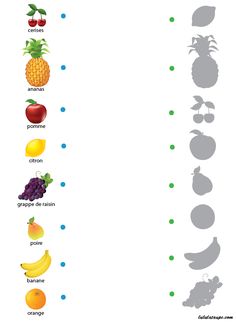 Početní představa – pracovní list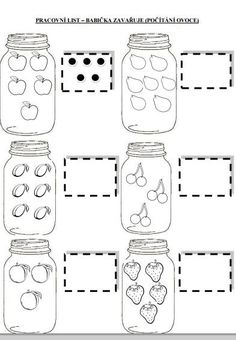 Nácvik básně „ O jablíčku „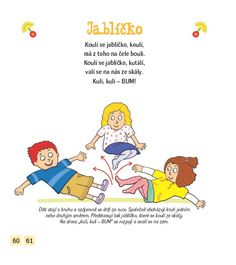 